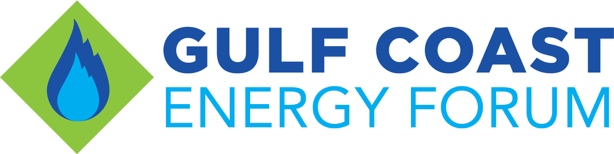 2019 Sponsorship Reservation FormCHOICE OF SPONSORSHIP(S)My company wishes to reserve the following sponsorship(s) at the 2019 Gulf Coast Energy Forum, held October 14-16, 2019, at the Westin New Orleans Canal Place in New Orleans, LA:_____	Corporate Sponsorship _____	Kiosk Sponsorship _____	Badge Lanyard Sponsorship _____	Hotel Card Key Sponsorship _____	Reception SponsorshipTotal Ordered $ _____________________________Notes: __________________________________________________________________________________________		CONTACT INFORMATIONName:                                                                                                                              Title:  Company:  Address:City/State/Zip________________________________________________________________________________________Phone:  Fax:                                                                                               E-Mail:  Company website: _____________________________________________METHOD OF PAYMENT         Credit Card:                    MasterCard                Visa               AMEX           DiscoverCard # ______________________________________________    Exp. Date ________________Sec. Code ______________Name on Card ________________________________________Signature ____________________________________________ B.)             Please Invoice			 C.)        Check EnclosedI hereby apply for a sponsorship for the 2019 Gulf Coast Energy Forum. By signing the application above, I agree to pay the total fee of the sponsorship. As a sponsor, I also agree to pay the sponsorship fee within 30 days after receiving the invoice from Access Intelligence, the parent company of the Gulf Coast Energy Forum.   Signature __________________________________________________		Date ____________________